Reformierte Kirchen Bern-Jura-SolothurnSuchergebnisse für "Schlaf/Traum"Autor / TitelJahrMedientypSignatur / Standort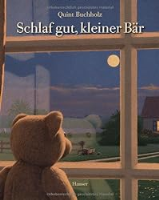 Buchholz, QuintSchlaf gut, kleiner Bär2011BilderbuchSchlaf. Traum